	Последние 10 лет санитарно-эпидемическое благополучие района находится под контролем Валерия Витальевича Вашечко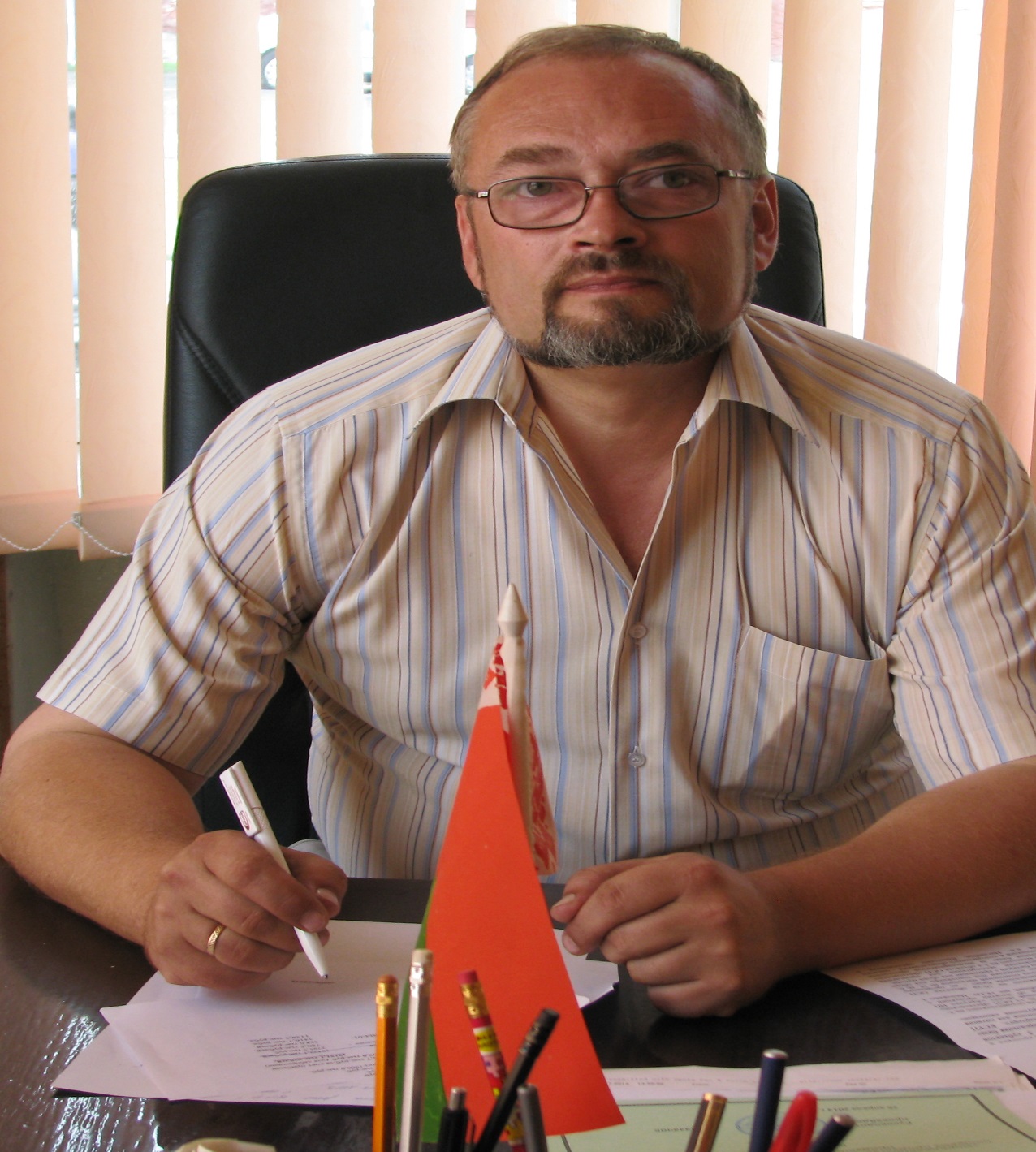 	Санитарно-эпидемиологическая служба Республики Беларусь ведёт свою историю с 1926 года. Первый съезд санитарных работников БССР, состоявшийся в феврале, положил начало регулярному, поэтапному анализу деятельности службы, определил задачи на будущее. Материалы этого съезда легли в основу постановления СНК БССР от 23 сентября 1926 года «Об утверждении положения о санитарных органах Народного комиссариата здравоохранения БССР», что способствовало правовому оформлению санитарной организации Беларуси как единой государственной службы органов здравоохранения.	Ветковская санитарно-эпидемиологическая станция была сформирована из санитарно-эпидемиологического отдела районной больницы г. Ветки в ноябре 1969 года. Первым главным врачом был назначен Иван Кондратьевич Бобков, который проработал в этой должности 10 лет. Сменил его в 1979 году Виталий Ильич Пушкаренко. С 2000 по 2009 год Ветковский районный центр гигиены и эпидемиологии возглавлял Александр Александрович Тарасенко. Сегодня он является главным санитарным врачом Гомельской области. Последние 10 лет санитарно-эпидемическое благополучие района находится под контролем Валерия Витальевича Вашечко.	Сегодня в учреждении работают 37 сотрудников: пять врачей, 14 средних медработников, три бухгалтера и 15, относящихся к числу прочего персонала. Все они — высококвалифицированные специалисты. Свои профессиональные качества постоянно совершенствуют на курсах повышения квалификации. Так, в настоящее время квалификационные категории имеют все врачи и 11 медработников среднего звена.	Ключевыми направлениями деятельности учреждения являются гигиена и эпидемиология. Первое подразделение занимается контролем качества организации учебного процесса и питания дошкольников и школьников, оценивает условия труда работающих, следит за благоустройством населённых пунктов, а также проводит радиационно-гигиенический мониторинг на территории района. Руководит им врач-эпидемиолог Ольга Бондаренко. Её коллега, врач-гигиенист Андрей Коржев курирует второе направление. В сфере его интересов находится предупреждение возникновения и распространения особо опасных инфекций, а также санитарный надзор за соблюдением санитарно-эпидемиологического законодательства учреждениями здравоохранения.	Отдельным структурным подразделением является лабораторный отдел. Под руководством врача-бактериолога, заведующей микробиологической лабораторией Лидии Рубановой проводятся лабораторные испытания. Проверки под микроскопами проходят продукты питания и вода. Проводится диагностика инфекционных заболеваний, определение чувствительности микроорганизмов к антибактериальным препаратам и многое другое.	Однако не только работой едина санстанция. Коллектив много времени проводит вместе и вне рабочих кабинетов. Большая заслуга в этом председателя профкома Натальи Гатальской. Работники райЦГЭ в первых рядах на общегородских праздниках, поддерживают фестиваль творчества «Ветка Пасожжа», выходят на старт соревнований в рамках круглогодичной спартакиады среди коллективов организаций и предприятий Ветковщины. Небезразличны здесь и к общественно-политической жизни района. Так, на базе учреждения сформированы первичные организации ОО «БРСМ», а также РОО «Белая Русь».	Кроме этого, работники центра гигиены и эпидемиологии выступают за популяризацию здорового образа жизни. Вне работы многие занимаются спортом. В рамках же проведения информационно-познавательных проектов призывают присоединиться к активному отдыху и ветковчан.29.11.2019г. В Ветковском районном центре гигиены и эпидемиологии работают универсальные специалисты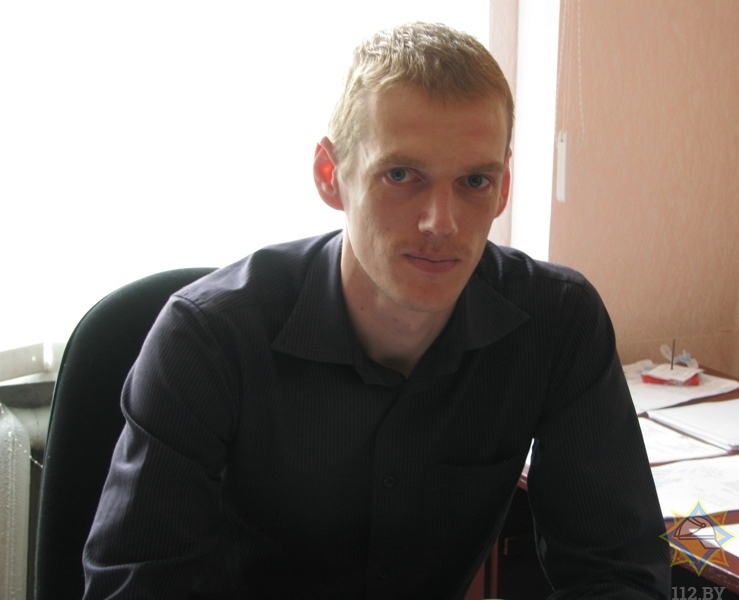 	В Ветковском районном центре гигиены и эпидемиологии работают универсальные специалисты. Они не только следят за санитарно-эпидемическим благополучием жителей района, но и представляют свой коллектив на различных интеллектуальных, творческих, спортивных площадках. А Андрей Коржев, ко всему прочему, является ещё и начальником штаба гражданской обороны учреждения-юбиляра.В Ветку Андрей Коржев приехал вместе с родителями в 1992 году 12-летним мальчишкой. Когда подрос, решил полностью связать жизнь с медициной: в 2000 году окончил Гомельское медицинское училище по специальности «фельдшер-акушер», отработал два года на скорой медицинской помощи в Ветковской центральной районной больнице. После этого решил немного подкорректировать специальность. Поступил в Гомельский медицинский университет, где выбрал направление «медико-диагностическое дело». Отработав два года по распределению в Калинковичском райЦГЭ, в 2011 году молодой человек пришёл работать в центр гигиены и эпидемиологии. Начинал с должности врача-гигиениста, а вскоре стал заведующим отделом гигиены.Уже работая в райЦГЭ и выполняя обязанности начальника штаба гражданской обороны, Андрей Коржев стоял у истоков разработки, а в последующем и реализации районного  комплексного плана мероприятий по санитарной охране территории от завоза и распространения карантинных и других особо опасных инфекций. Именно он ежегодно вносит поправки в этот документ, а также актуализирует схему внутреннего и межведомственного оповещения на случай осложнения санитарно-эпидемической обстановки на подконтрольных объектах, осуществляет оценку и коррекцию планов по локализации и ликвидации заболеваний, требующих проведения мероприятий по санитарной охране территории, схем оповещения, корректировку госпитальной базы на случай возникновения чрезвычайных ситуаций в области санитарно-эпидемического благополучия населения.Сегодня организации здравоохранения района имеют всё необходимое материально-техническое оснащение, предусмотренное для осуществления мероприятий по выявлению, оказанию медицинской помощи лицам с симптомами заболеваний, достаточно и средств индивидуальной защиты. Немалая заслуга в этом Андрея Коржева. Отдельное внимание он уделяет специальной подготовке медицинских работников независимо от их специальности по заболеваниям, требующим проведение мероприятий по санитарной охране территории, и зоантропонозным инфекционным заболеваниям.Весной все выкладки, изложенные на бумаге, отработанные в ходе тактико-специальных учений знания Андрею Владимировичу пришлось применять на практике.— В мае в Ветковском районе был зарегистрирован случай заболевания, очень похожий на болезнь, вызванную вирусом Эбола, — вспоминает недавние события А. Коржев. — Медики в тандеме с сотрудниками райцентра гигиены и эпидемиологии сработали крайне профессионально и оперативно.Экстремальная с точки зрения эпидемиологической обстановки ситуация развернулась вокруг ветковчанина, который вернулся в конце мая домой после месячной командировки в Конакри (столицу Республики Гвинея). Всё время, находясь за рубежом, мужчина активно общался с деловыми партнёрами. В рамках экскурсионной программы он побывал в этнической деревне. Недомогание же почувствовал уже в Ветке.До выяснения всех обстоятельств и определения протокола лечения болезни, вызванной вирусом Эбола, в Ветковской районной больнице было перепрофилировано инфекционное отделение. Заболевшего в соответствии со всеми положенными мерами безопасности экстренно госпитализировали в одноместный бокс. Медицинский персонал, который контактировал с больным, соблюдал все меры биологической безопасности. Исследованием отобранного материала занимались в лаборатории Республиканского научно-практического центра эпидемиологии и микробиологии. Кроме этого, дезбригада провела заключительную дезинфекцию дома, где жил ветковчанин, а также двух машин скорой медицинской помощи, которые были задействованы при транспортировке.Если говорить о чрезвычайных ситуациях, связанных с распространением инфекционных заболеваний, то в нашем районе в последние годы они не фиксировались. Во многом это заслуга и А. Коржева, который надёжно держит оборону. Его ответственный подход к вверенному участку работы ценят местные органы власти. Специалист неоднократно был отмечен грамотами и благодарностями районного исполнительного комитета и районного Совета депутатов. Вот и вчера во время торжественного концерта в честь юбилея учреждения за многолетний добросовестный труд в отрасли здравоохранения и активное участие в общественной жизни Ветковщины его наградили Почётной грамотой районного исполнительного комитета.Ольга Бондаренко вот уже десять лет, является сотрудником Ветковского районного центра гигиены и эпидемиологии, занимается тем, что… ведёт эпидрасследования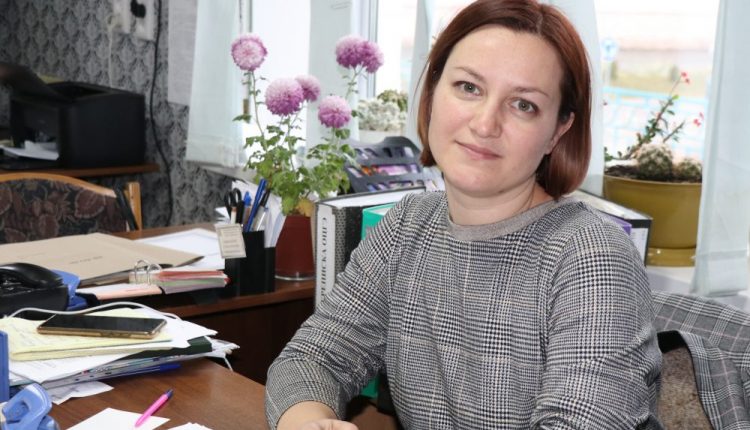 	Будучи школьницей, Ольга Бондаренко зачитывалась детективными романами, любила смотреть по телевизору полицейские триллеры и мечтала стать экспертом-криминалистом.	Жизнь практически каждому из нас вносит коррективы в подростковые планы. Вот и Ольга Александровна, окончив медико-профилактический факультет Гомельского медуниверситета, одела не милицейскую форму, а белый халат врача. И вот уже десять лет, являясь сотрудником Ветковского районного центра гигиены и эпидемиологии, занимается тем, что… ведёт эпидрасследования. И проходят они почти как в криминальных сериалах.	Заведующая отделом эпидемиологии Ольга Бондаренко от журналистов, а соответственно и от читателей районки, «тайны следствия» не скрывает. При поступлении из ветковской ЦРБ или областного лечебного учреждения сигнала о выявлении подозрительного пациента с симптомами острой кишечной инфекции или, например, укушенного диким животным, районная санэпидстанция организует проведение необходимых неотложных мероприятий. Прежде всего, в очаг (поликлинику, гостиницу, на квартиру и т.п.) направляется врач-эпидемиолог, который уточняет симптоматику заболевания, выясняет причины недуга, пункты нахождения пациента и маршруты передвижения, возможные его контакты в первые дни болезни. И поверьте, во многом эта работа похожа на деятельность эксперта-криминалиста.	Как рассказала Ольга Александровна, с начала года в райЦГЭ из учреждений здравоохранения поступило более 90 экстренных извещений о подозрении присутствия у пациентов симптомов инфекционных заболеваний. В двух десятках случаев в ответ на эти извещения специалистами отдела эпидемиологии райЦГЭ проводились расследования.	И, надо сказать, прошли и завершились они успешно. Что подтверждается отсутствием на территории нашего района даже малейших вспышек инфекционных заболеваний.В 2019г. Ветковскому районному ЦГЭ исполнилось 50 лет со дня образования учреждения.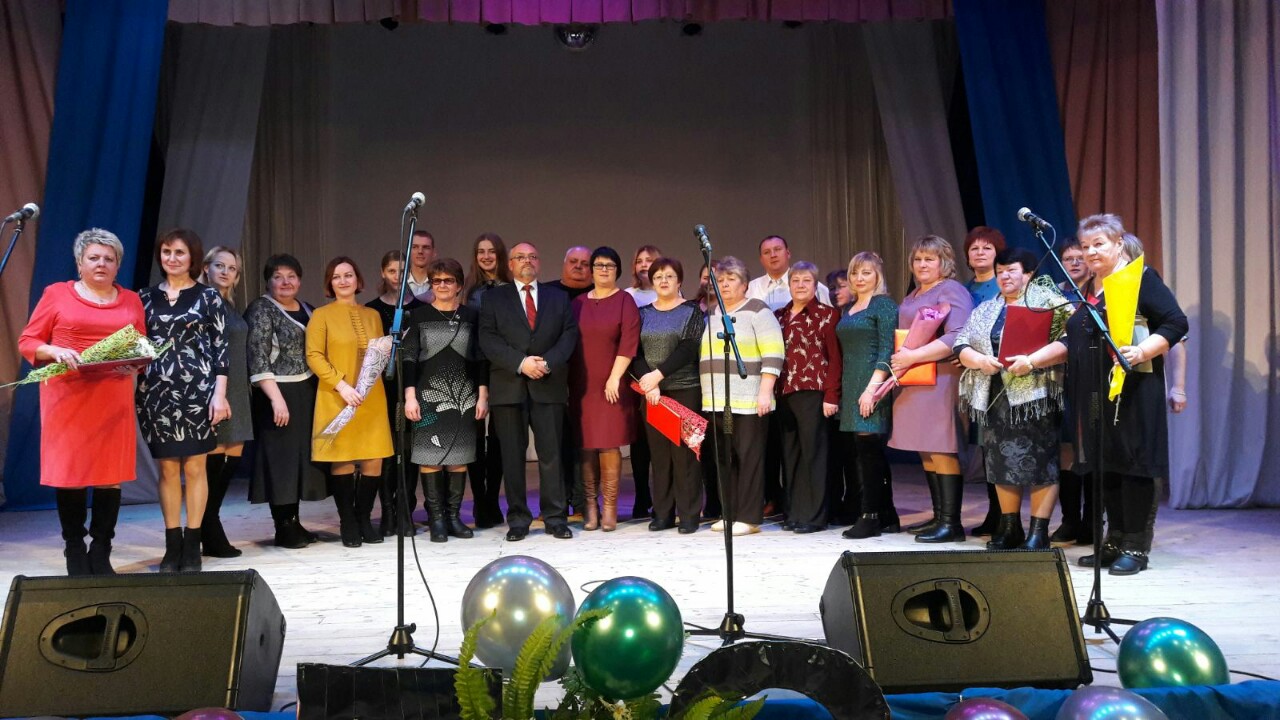 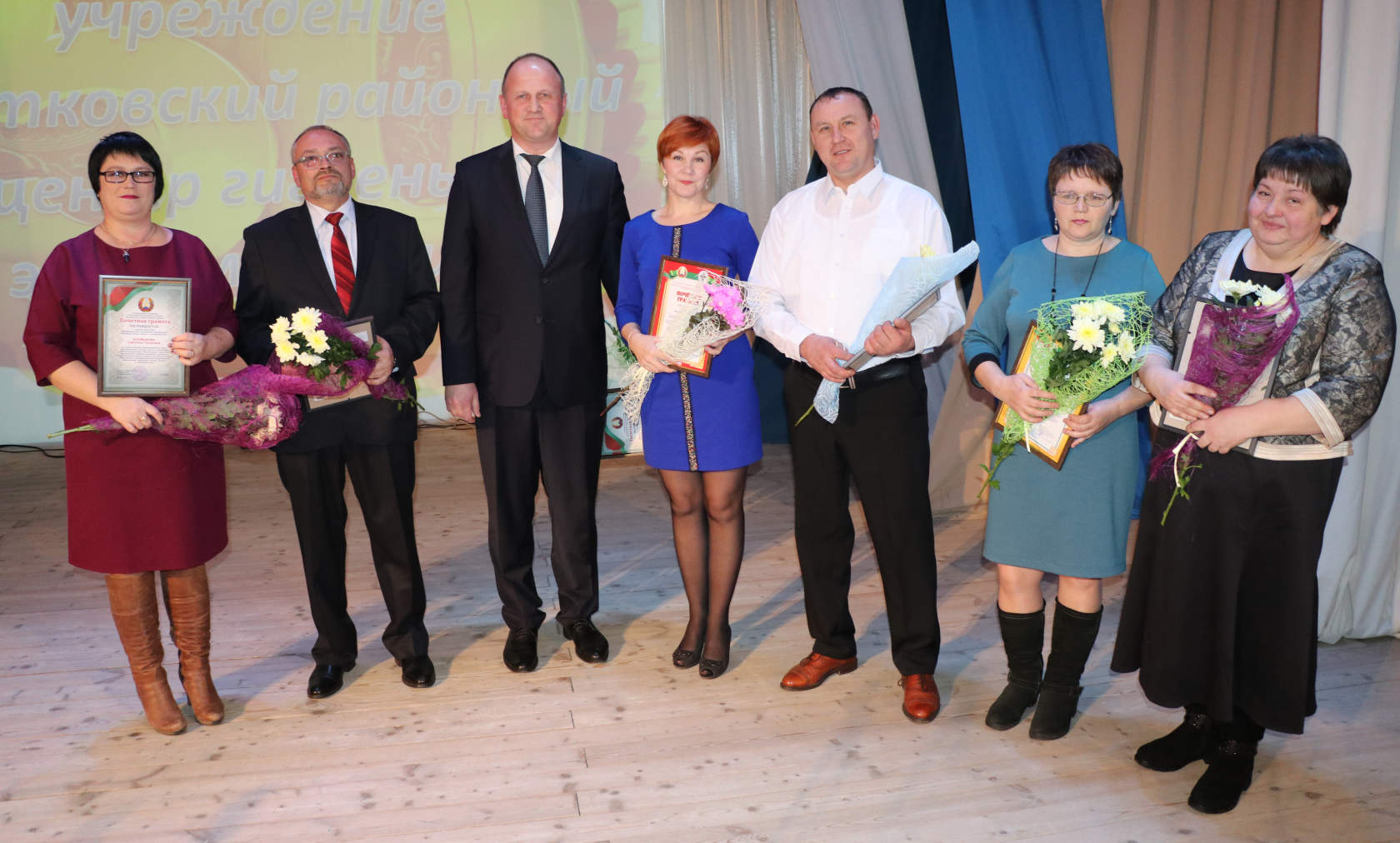 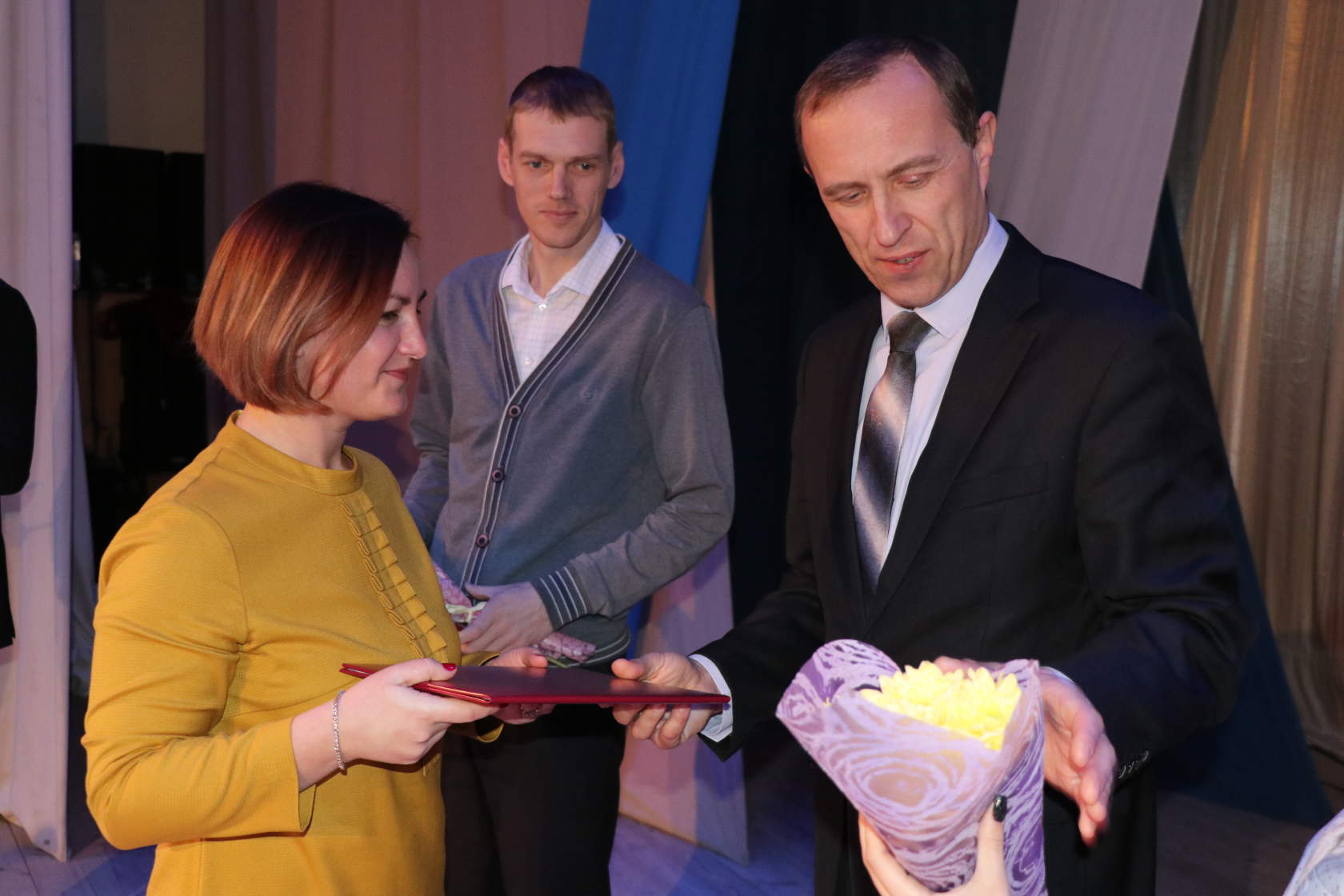 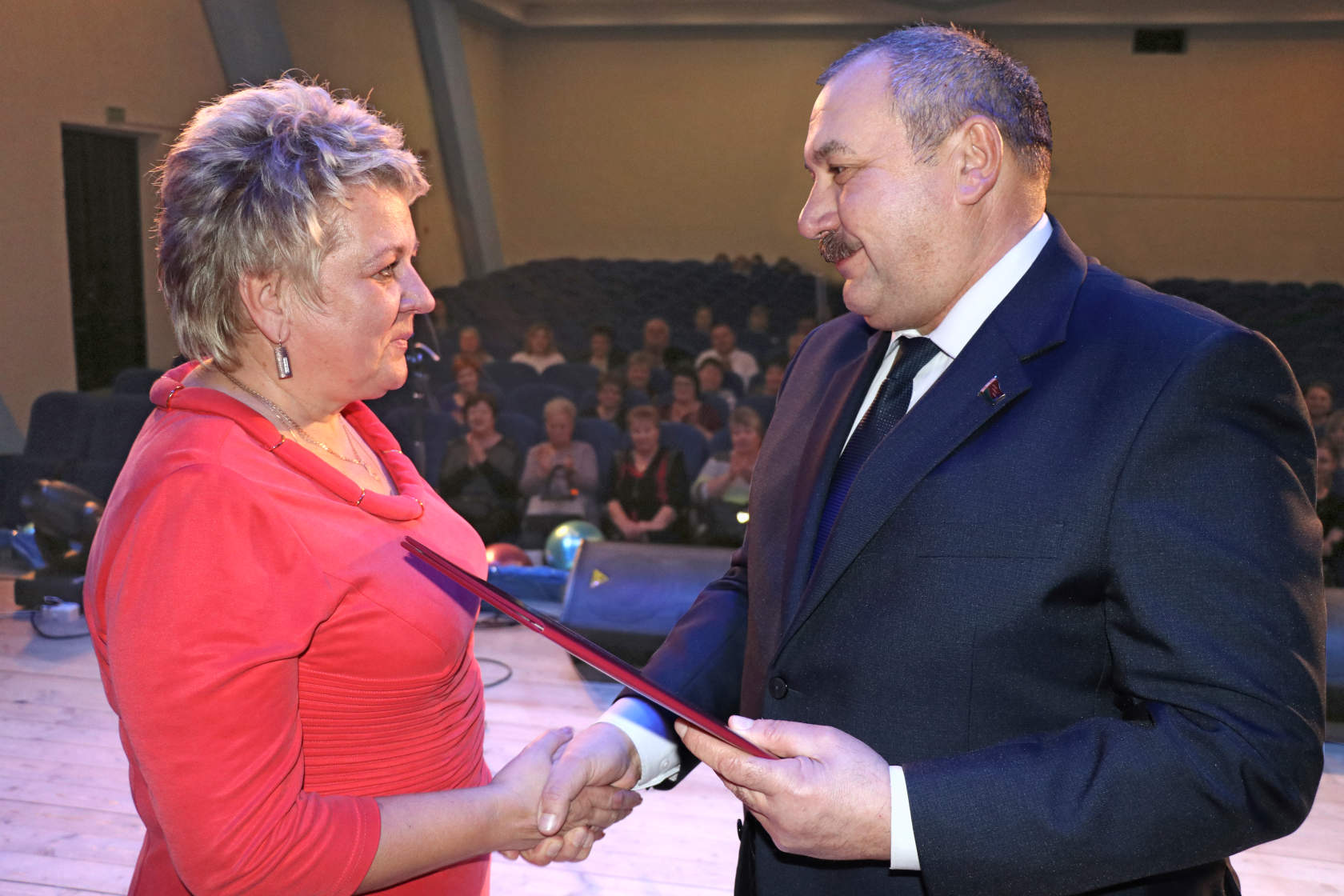 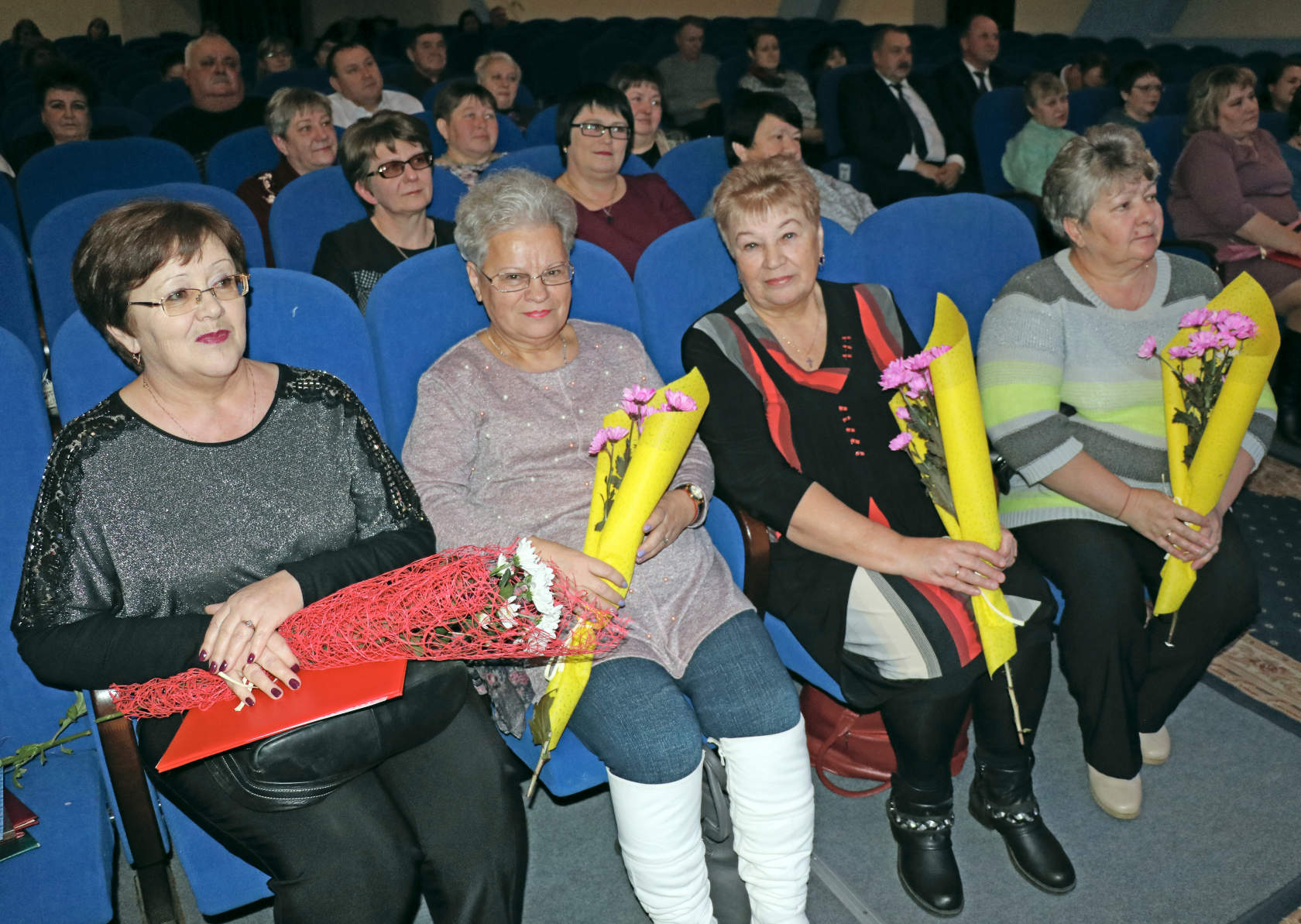 	Этот год для сотрудников районного центра гигиены и эпидемиологии — особенный, юбилейный. И к своему 50-летию райЦГЭ пришёл со значительными успехами в работе, которая включает в себя постоянный контроль за организацией и проведением мероприятий, направленных на оздоровление условий труда, быта и отдыха населения Ветковщины, снижение инфекционной и паразитарной заболеваемости, оперативное реагирование при наличии предпосылок эпидемического неблагополучия. И данная кропотливая работа коллектива санстанции по поддержанию чистоты, порядка и соблюдению санитарных норм в организациях и на предприятиях района, конечно же, была отмечена и словами благодарности, и почётными грамотами, и приятными подарками.	Многие годы санитарные врачи ведут кропотливую работу по обеспечению контроля за качеством питьевой воды и пищевых продуктов, предоставляемых услуг, за условиями воспитания, питания и обучения детей и подростков, условиями труда работающих и т.д., и т.п. В целом все эти меры позволяют обеспечивать санэпидблагополучие населения в сфере защиты прав потребителей, предупреждать вредные воздействия на человека факторов среды обитания, осуществлять профилактику развития инфекционных и массовых неинфекционных заболеваний. Именно эти люди в белых халатах становятся на пути различных эпидемий, не допуская вспышек заболеваний, а если таковые произошли, — стараются погасить этот «пожар». Потому-то и популярно утверждение, что традиционные доктора избавляют от болезней человека, а санитарные врачи лечат человечество.	Деятельность санитарной службы района практически незаметна. Но это является не недостатком, а достоинством. Если работа выполнена быстро и качественно, если комплекс проведённых мероприятий по снятию напряжённости чрезвычайной ситуации остался вне поля зрения населения и расценивается им как обычная повседневная рутина, — вот доказательство профессионализма и высшая оценка мастерства санитарных врачей и эпидемиологов.	Правда, приятна членам коллектива райЦГЭ и публичная положительная оценка их работы. А такие знаки внимания и благодарности были ключевыми на торжествах по случаю празднования 50-летия районного центра гигиены и эпидемиологии. Потому именно на главной сцене района глава депутатского корпуса Виктор Масейков вручил отличившимся работникам санстанции почётные грамоты райсовета депутатов, а заместитель председателя райисполкома Сергей Кончиц — грамоты районного исполнительного комитета.	Почётным и одновременно дорогим гостем на празднике стал главный государственный санитарный врач Гомельской области Александр Тарасенко. Александр Александрович родился на Ветковщине, в районном центре начинал трудовую деятельность, многие годы возглавлял его. Потому его слова благодарности за работу членам коллектива райЦГЭ были очень приятны и весомы. А в добавление к поздравлениям Александр Тарасенко вручил почётные грамоты областного центра главному бухгалтеру центра районного Светлане Космыковой и помощнику врача-гигиениста Анне Комовой, Почётную грамоту главного управления здравоохранения Гомельского облисполкома — главврачу райЦГЭ Валерию Вашечко и фельдшеру-валеологу Надежде Терентьевой, а благодарности управления — медицинскому дезинфектору Тамаре Шутовой и водителю Михаилу Николаенко. Приятным дополнением к этим наградам стал подаренный центру жидкокристаллический монитор к компьютеру.	Отметил своих работников и районный центр гигиены и эпидемиологии: главврач учреждения В. Вашечко вручил грамоты помощнику врача-эпидемиолога Ларисе Кучиной, лаборанту Галине Жуковой и кладовщику Зое Заике.	Для жителей района юбилей санстанции и торжества по его поводу прошли так же незаметно, как и работа службы. Санитарные врачи получили награды, услышали слова благодарности и вновь занялись привычным делом. Благодаря которому жители Ветковщины могут быть уверены: их здоровью и их праву на комфортную окружающую среду сегодня ничего не угрожает.29.11.2019г.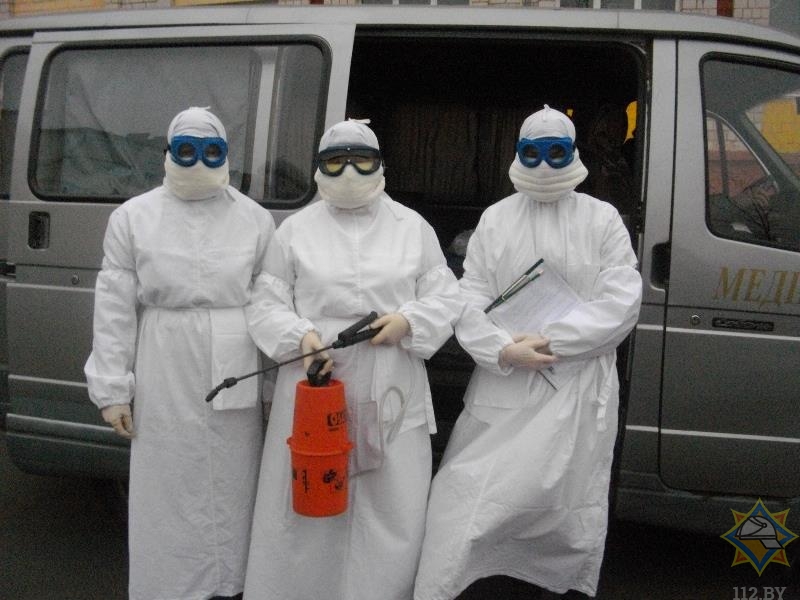 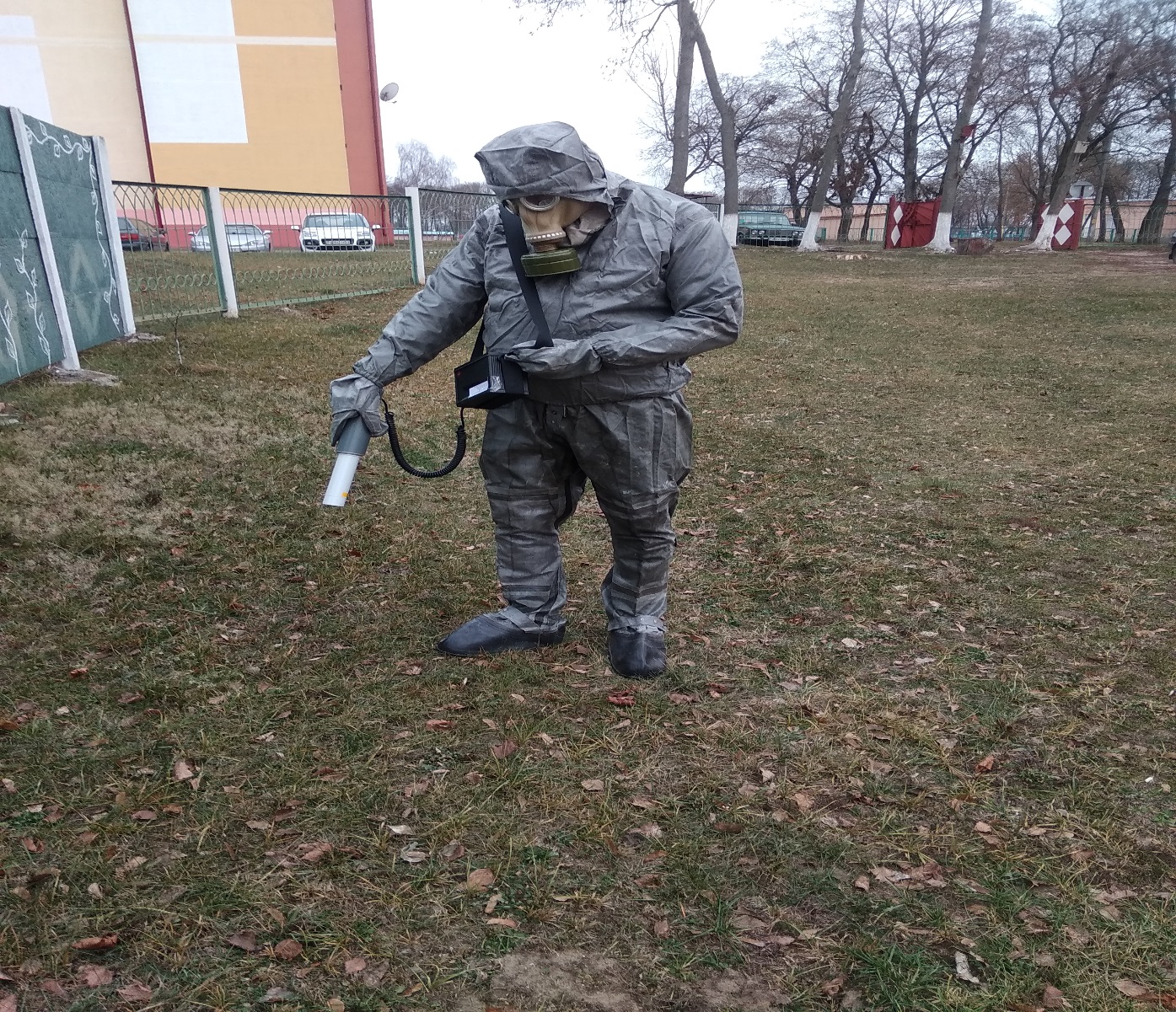 